「木造住宅建築技術基礎講座　はじめの一歩塾２０２２」受講申込書一般社団法人富山県優良住宅協会　事務局行FAX：076-420-8366　　e-mail：info@toyama-sumau.net※複数名ご参加の場合は、コピーしてご利用ください。一般社団法人ＪＢＮ・全国工務店協会　一般社団法人富山県優良住宅協会とやまの工務店　木造住宅建築技術を基礎から学ぶ「木造住宅建築技術基礎講座 はじめの一歩塾2022」開講！一般社団法人ＪＢＮ・全国工務店協会の連携事業として、木造軸組住宅の基礎となる知識や技能等を学ぶプログラムです。今年度も「座学」「視察」「実技講習」等を通して木造住宅建築技術の基礎を学びます。入社後日の浅い方の社員研修のサポート、中途入社の方の研修サポート、技術・技能の向上を目指した方、新たに大工を目指す方の研修としてご活用ください。【応募について】木造軸組住宅の基礎を学ぶプログラム（座学・視察・実技講習）です。工務店や協力会社で働く新人・若手や途中入社の方の基礎教育、後輩の育成を担う中堅の復習にご活用ください。設計、監督等の技術者、営業、大工技能者等 職種や年齢・経験は問いません。木造住宅の知識・技術を学びたい方はぜひご参加ください。未経験者大歓迎！※フル参加でなくても構いません。興味のある講義や講習があればご参加ください。※実技受講者には、協会で保険に加入します。【参加費用】協会会員企業の社員、協力会社の社員のみなさんは原則　無料 です。「木造住宅建築技術基礎講座　はじめの一歩塾２０２２」講座一覧（予定）昨年度に引き続き、今年度も「とやま木造住宅建築技術基礎講座　はじめの一歩塾」を開講することとなり準備を進めています。受講希望の方はご登録をお願いいたします。登録いただいた方には、全体スケジュール、個別の講座の詳細を順次ご案内いたします。【座学】＜３日程＞➊ 9/21（水）現場工程表（全体工程）➋10/ 6（木）地盤調査の歴史と保証／建物品質検査➌10/17（月）点検のポイント・報告書【視察】＜２日程＞１０～１月予定①（日時調整中）国産材・県産材に学ぶ（森林組合伐採現場～製材工場～木材研究所）②（日時調整中）現場キレイ実践編（会員企業建築現場）【実技講習】＜１５日程度＞１０～１月予定①（10月下旬～11月上旬で調整中）設備機器・配管・排水等取付実習②（日時調整中）点検・修繕・リフォーム実習③（日時調整中）大工道具の手入れ④（日時調整中）加工機械実習⑤（日時調整中）真壁造りの大工仕事（差貫工法、筋交、廻縁、付鴨居、長押 等の実習）希望する（興味のある）講座に☑してください。【座学】＜３日程＞□　➊ 9/21（水）工程表（全体工程・大工工程）□　➋10/ 6（木）（インスペクション・維持管理計画講習会）地盤調査の歴史と保証／建物品質検査□　➌10/17（月）点検のポイント・報告書【視察】＜２日程＞□　①国産材・県産材に学ぶ（森林組合伐採現場～製材工場～木材研究所）□　②現場キレイ実践編【実技】＜１５日程度＞□　①設備機器・配管・排水等取付実習□　②点検・修繕・リフォーム実習□　③大工道具の手入れ□　④加工機械実習□　⑤真壁造りの大工仕事（差貫工法、筋交、廻縁、付鴨居、長押 等の実習）企業名：　　　　　　　　　　　　　　　　　　　氏　名：　　　　　　　　　　　　　　　　　　　所属・役職：　　　　　　　　　　　　　　　　　e-mail：　　　　　　　　　  　　　　　　　　　ＴＥＬ：　　　　　　　　　　　　　　　　　　　携　帯：　　　　　　　　　　　　　　　　　　　ＦＡＸ：　　　　　　　　　　　　　　　　　　　通信欄：（ご質問・要望等がございましたらご記入ください）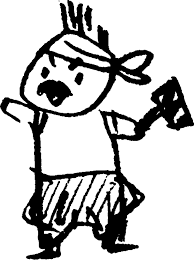 